ALCOHOLIC BEVERAGE CONTROL BOARDOF THE CITY OF NEW ORLEANSAGENDASALES TAX HEARINGTUESDAY, JANUARY 17, 202311:30 A.M.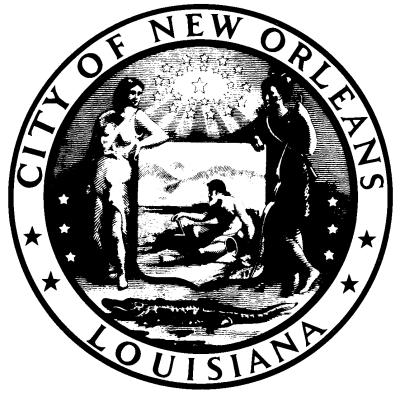 HEARING OFFICERFRANK QUINNALCOHOLIC BEVERAGE CONTROL BOARD CLERKANGELA G. SARKER      HEARING NUMBER: 58-22 (TX), DISTRICT (C) KING/QUINNPERMITTEE: JOS FEIN CATERERS INC.d/b/a COURT LIQUORSADDRESS: 618 BOURBON STREET, NEW ORLEANS, LA 70116LICENSE NO. SUBMITTED: MAY 17, 2022Allegations:a)  Sales of Alcohol Without License-Delinquent ABO 2021 (16 months) & 2022 (8 months) = 24 monthsNew Orleans City Code Section 10-47. Permit prerequisite to engaging in business. It shall be unlawful for any person to sell, offer for sale, import, manufacture, distill, rectify or have in possession, for sale, handling, storage or distribution, either at wholesale, retail or otherwise, any alcoholic beverage or to engage in the business of dealer without first having obtained from the department of safety and permits a permit to engage in such business or a temporary number as provided in section 10-108.Non-Payment of Taxes – Delinquent Sales Tax: Delinquent Sales Tax – April 2021= (1 month) New Orleans City Code Section 150-726 to wit: nonpayment of taxes.New Orleans City Code Section 10-157 (a)(9) to wit: Failure to pay any sales, amusement or other excise taxes due to the city in connection with the licensed premises.RECOMMENDATIONS:       HEARING NUMBER: 83-22 (TX), DISTRICT (D) GREEN/ LEWISPERMITTEE: PERFECTIONS E & S, LLCd/b/a PERFECTIONSADDRESS: 1909 NORTH BROAD STREET, NEW ORLEANS, LA 70119LICENSE NO. SUBMITTED: SEPTEMBER 19, 2022	Allegations:Non-Payment of Taxes – Delinquent Sales Tax: 3/	21, 4/21, 5/21, 6/21, 7/21, 8/21, 9/21, 10/21, 11/21, 12/21, 1/22, 2/22 & 3/22= (13 months) New Orleans City Code Section 150-726 to wit: nonpayment of taxes.New Orleans City Code Section 10-157 (a)(9) to wit: Failure to pay any sales, amusement or other excise taxes due to the city in connection with the licensed premises.Expired Occupational License – Delinquent O/L 2022 (6 months)MCS 17271 Section 150-953, relative to an expired occupational license-new business: License required before commencing.c)  Sales of Alcohol Without License-Delinquent ABO 2023 (6 months) New Orleans City Code Section 10-47. Permit prerequisite to engaging in business. It shall be unlawful for any person to sell, offer for sale, import, manufacture, distill, rectify or have in possession, for sale, handling, storage or distribution, either at wholesale, retail or otherwise, any alcoholic beverage or to engage in the business of dealer without first having obtained from the department of safety and permits a permit to engage in such business or a temporary number as provided in section 10-108.RECOMMENDATIONS:      HEARING NUMBER: 93-22 (TX), DISTRICT (B) HARRIS/ EXPOSÉPERMITTEE: 2-4-1 CLUB, LLCd/b/a COZY BARADDRESS: 326 N. MIRO STREET, NEW ORLEANS, LA 70119LICENSE NO. SUBMITTED: OCTOBER 20, 2022	Allegations:a)  Sales of Alcohol Without License-Delinquent ABO 2022-2023 (6 months) New Orleans City Code Section 10-47. Permit prerequisite to engaging in business. It shall be unlawful for any person to sell, offer for sale, import, manufacture, distill, rectify or have in possession, for sale, handling, storage or distribution, either at wholesale, retail or otherwise, any alcoholic beverage or to engage in the business of dealer without first having obtained from the department of safety and permits a permit to engage in such business or a temporary number as provided in section 10-108.RECOMMENDATIONS:      HEARING NUMBER: 94-22 (TX), DISTRICT (C) KING/ QUINNPERMITTEE: NOLA DELI, LLCd/b/a NOLA DELIADDRESS: 2706 ROYAL STREET, NEW ORLEANS, LA 70117LICENSE NO. SUBMITTED: OCTOBER 20, 2022	Allegations:a)  Sales of Alcohol Without License-Delinquent ABO 2022-2023 (6 months) New Orleans City Code Section 10-47. Permit prerequisite to engaging in business. It shall be unlawful for any person to sell, offer for sale, import, manufacture, distill, rectify or have in possession, for sale, handling, storage or distribution, either at wholesale, retail or otherwise, any alcoholic beverage or to engage in the business of dealer without first having obtained from the department of safety and permits a permit to engage in such business or a temporary number as provided in section 10-108.RECOMMENDATIONS:       HEARING NUMBER: 95-22 (TX), DISTRICT (C) KING/ QUINNPERMITTEE: THUMBS UP RACE TWELVE, LLCd/b/a CIEL MARKETADDRESS: 2801 MAGAZINE STREET, SUITE 4, NEW ORLEANS, LA 70115LICENSE NO. SUBMITTED: OCTOBER 20, 2022	Allegations:a)  Sales of Alcohol Without License-Delinquent ABO 2022-2023 (6 months) New Orleans City Code Section 10-47. Permit prerequisite to engaging in business. It shall be unlawful for any person to sell, offer for sale, import, manufacture, distill, rectify or have in possession, for sale, handling, storage or distribution, either at wholesale, retail or otherwise, any alcoholic beverage or to engage in the business of dealer without first having obtained from the department of safety and permits a permit to engage in such business or a temporary number as provided in section 10-108.Non-Payment of Taxes – Delinquent Sales Tax: 8/21, 9/21, 10/21, 11/21, 12/21, 1/22, 2/22, 3/22, 4/22, 5/22, 6/22, and 7/22 = (12 months) New Orleans City Code Section 150-726 to wit: nonpayment of taxes.New Orleans City Code Section 10-157 (a)(9) to wit: Failure to pay any sales, amusement or other excise taxes due to the city in connection with the licensed premises.Expired Occupational License – Delinquent O/L 2022 (6 months)MCS 17271 Section 150-953, relative to an expired occupational license-new business: License required before commencing.RECOMMENDATIONS:      HEARING NUMBER: 96-22 (TX), DISTRICT (B) HARRIS/ EXPOSÉPERMITTEE: DESI VEGA, LLCd/b/a DESI VEGA’S STEAKHOUSEADDRESS: 628 ST. CHARLES AVENUE, NEW ORLEANS, LA 70130LICENSE NO. SUBMITTED: OCTOBER 20, 2022	Allegations:a)  Sales of Alcohol Without License-Delinquent ABO 2022-2023 (6 months) New Orleans City Code Section 10-47. Permit prerequisite to engaging in business. It shall be unlawful for any person to sell, offer for sale, import, manufacture, distill, rectify or have in possession, for sale, handling, storage or distribution, either at wholesale, retail or otherwise, any alcoholic beverage or to engage in the business of dealer without first having obtained from the department of safety and permits a permit to engage in such business or a temporary number as provided in section 10-108.RECOMMENDATIONS:       HEARING NUMBER: 97-22 (TX), DISTRICT (B) HARRIS /EXPOSÉPERMITTEE: JEETA, LLCd/b/a RED ZONEADDRESS: 2530 CANAL STREET, NEW ORLEANS, LA 70119LICENSE NO. SUBMITTED: OCTOBER 20, 2022	Allegations:a)  Sales of Alcohol Without License-Delinquent ABO 2022-2023 (6 months) New Orleans City Code Section 10-47. Permit prerequisite to engaging in business. It shall be unlawful for any person to sell, offer for sale, import, manufacture, distill, rectify or have in possession, for sale, handling, storage or distribution, either at wholesale, retail or otherwise, any alcoholic beverage or to engage in the business of dealer without first having obtained from the department of safety and permits a permit to engage in such business or a temporary number as provided in section 10-108.RECOMMENDATIONS:      HEARING NUMBER: 98-22 (TX), DISTRICT (C) KING/ QUINNPERMITTEE: ADOUE ENTERPRISES, LLCd/b/a NAPOLEON’S ITCHADDRESS: 734 BOURBON STREET, NEW ORLEANS, LA 70116LICENSE NO. SUBMITTED: OCTOBER 20, 2022	Allegations:a)  Sales of Alcohol Without License-Delinquent ABO 2022-2023 (4 months) New Orleans City Code Section 10-47. Permit prerequisite to engaging in business. It shall be unlawful for any person to sell, offer for sale, import, manufacture, distill, rectify or have in possession, for sale, handling, storage or distribution, either at wholesale, retail or otherwise, any alcoholic beverage or to engage in the business of dealer without first having obtained from the department of safety and permits a permit to engage in such business or a temporary number as provided in section 10-108.RECOMMENDATIONS:      HEARING NUMBER: 100-22 (TX), DISTRICT (B) HARRIS /EXPOSÉPERMITTEE: COUSINS BAR, LLCd/b/a COUSINS BARADDRESS: 5039 FRERET STREET, NEW ORLEANS, LA 70115LICENSE NO. SUBMITTED: OCTOBER 20, 2022	Allegations:a)  Sales of Alcohol Without License-Delinquent ABO 2022-2023 (6 months) New Orleans City Code Section 10-47. Permit prerequisite to engaging in business. It shall be unlawful for any person to sell, offer for sale, import, manufacture, distill, rectify or have in possession, for sale, handling, storage or distribution, either at wholesale, retail or otherwise, any alcoholic beverage or to engage in the business of dealer without first having obtained from the department of safety and permits a permit to engage in such business or a temporary number as provided in section 10-108.RECOMMENDATIONS:      HEARING NUMBER: 102-22 (TX), DISTRICT (B) HARRIS /EXPOSÉPERMITTEE: CROSSING LINES-NEW ORLEANS, LLCd/b/a GUS’S WORLD FAMOUS FRIED CHICKENADDRESS: 308 S. DIAMOND STREET, NEW ORLEANS, LA 70130LICENSE NO. SUBMITTED: OCTOBER 20, 2022	Allegations:a)  Sales of Alcohol Without License-Delinquent ABO 2019-2020 (12 months), 2020-2021 (8 months), 2021-2022 (10 months), and 2022-2023 (5 months) = 35 months New Orleans City Code Section 10-47. Permit prerequisite to engaging in business. It shall be unlawful for any person to sell, offer for sale, import, manufacture, distill, rectify or have in possession, for sale, handling, storage or distribution, either at wholesale, retail or otherwise, any alcoholic beverage or to engage in the business of dealer without first having obtained from the department of safety and permits a permit to engage in such business or a temporary number as provided in section 10-108.RECOMMENDATIONS:       HEARING NUMBER: 103-22 (TX), DISTRICT (B) HARRIS /EXPOSÉPERMITTEE: 114 MAGAZINE OPERATING COMPANY, LLCd/b/a BEST WESTERN ST. CHRISTOPHER HOTELADDRESS: 114 MAGAZINE STREET, SUITE 01, NEW ORLEANS, LA 70130LICENSE NO. SUBMITTED: OCTOBER 20, 2022	Allegations:a)  Sales of Alcohol Without License-Delinquent ABO 2022-2023 (6 months) New Orleans City Code Section 10-47. Permit prerequisite to engaging in business. It shall be unlawful for any person to sell, offer for sale, import, manufacture, distill, rectify or have in possession, for sale, handling, storage or distribution, either at wholesale, retail or otherwise, any alcoholic beverage or to engage in the business of dealer without first having obtained from the department of safety and permits a permit to engage in such business or a temporary number as provided in section 10-108.RECOMMENDATIONS:      HEARING NUMBER: 104-22 (TX), DISTRICT (B) HARRIS /EXPOSÉPERMITTEE: TEAK GROUP, LLCd/b/a BASIN SEAFOOD & SPIRITSADDRESS: 3222 MAGAZINE STREET, NEW ORLEANS, LA 70115LICENSE NO. SUBMITTED: OCTOBER 20, 2022	Allegations:a)  Sales of Alcohol Without License-Delinquent ABO 2022-2023 (6 months) New Orleans City Code Section 10-47. Permit prerequisite to engaging in business. It shall be unlawful for any person to sell, offer for sale, import, manufacture, distill, rectify or have in possession, for sale, handling, storage or distribution, either at wholesale, retail or otherwise, any alcoholic beverage or to engage in the business of dealer without first having obtained from the department of safety and permits a permit to engage in such business or a temporary number as provided in section 10-108.RECOMMENDATIONS:      HEARING NUMBER: 105-22 (TX), DISTRICT (C) KING/ QUINNPERMITTEE: THE PHOENIX BAR COMPLEX, LLCd/b/a THE PHOENIX BAR COMPLEXADDRESS: 941 ELYSIAN FIELDS AVENUE, NEW ORLEANS, LA 70117LICENSE NO. SUBMITTED: OCTOBER 20, 2022	Allegations:a) Expired Occupational License – Delinquent O/L (6 months) MCS 17271 Section 150-953,                                          relative to an expired occupational license-new business: License required before commencingb)  Sales of Alcohol Without License-Delinquent ABO 2022-2023 (6 months) New Orleans City Code Section 10-47. Permit prerequisite to engaging in business. It shall be unlawful for any person to sell, offer for sale, import, manufacture, distill, rectify or have in possession, for sale, handling, storage or distribution, either at wholesale, retail or otherwise, any alcoholic beverage or to engage in the business of dealer without first having obtained from the department of safety and permits a permit to engage in such business or a temporary number as provided in section 10-108.RECOMMENDATIONS:       HEARING NUMBER: 107-22 (TX), DISTRICT (B) HARRIS /EXPOSÉPERMITTEE: BIG RIVER BREWERIES, INCd/b/a GORDON BIERSCH BREW RESTAURANTADDRESS: 200 POYDRAS STREET, NEW ORLEANS, LA 70130LICENSE NO. SUBMITTED: OCTOBER 20, 2022	Allegations:a)  Sales of Alcohol Without License-Delinquent ABO 2022-2023 (4 months) New Orleans City Code Section 10-47. Permit prerequisite to engaging in business. It shall be unlawful for any person to sell, offer for sale, import, manufacture, distill, rectify or have in possession, for sale, handling, storage or distribution, either at wholesale, retail or otherwise, any alcoholic beverage or to engage in the business of dealer without first having obtained from the department of safety and permits a permit to engage in such business or a temporary number as provided in section 10-108.RECOMMENDATIONS:ADJOURNMENT